Спортивные новостиНе секрет, что физическая активность и здоровый образ жизни в детстве особенно важны, поскольку отражаются на здоровье человека в дальнейшем. Физическая активность в детстве способствует лучшему умственному развитию, а в дальнейшем, учебе.25 февраля стало ярким событием в жизни нашего детского сада. В честь Дня Защитника Отечества  на базе детского сада № 29 были проведены соревнования с участием пап  между детьми нашего сада и МБДОУ № 29, 27,12.Эстафеты проводились с целью пропаганды здорового образа жизни, развития физической культуры и спорта среди дошкольников и родителей, популяризации подвижных игр, как средства активного отдыха.В соревнованиях принимали участие ребята подготовительной группы № 8. Они показали свою ловкость, выносливость, быстроту. 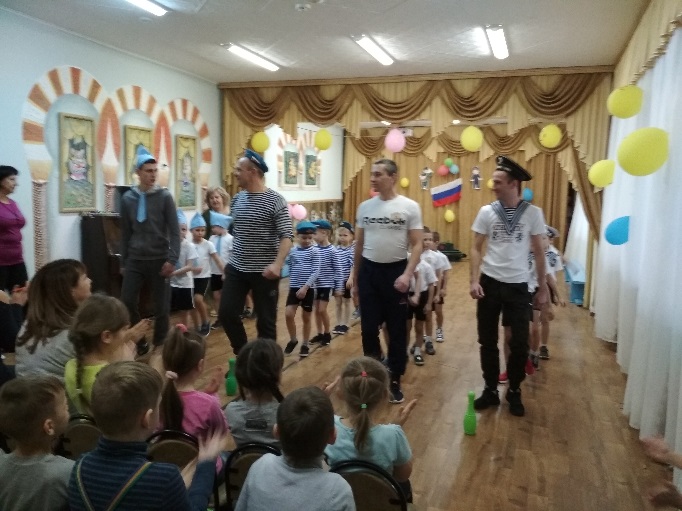 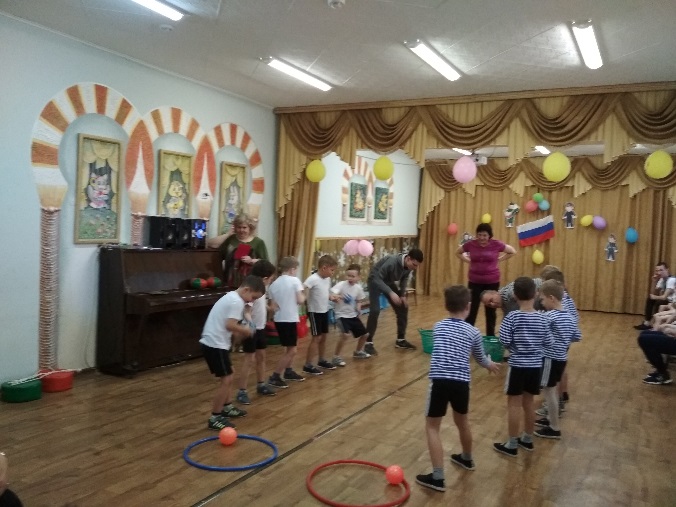 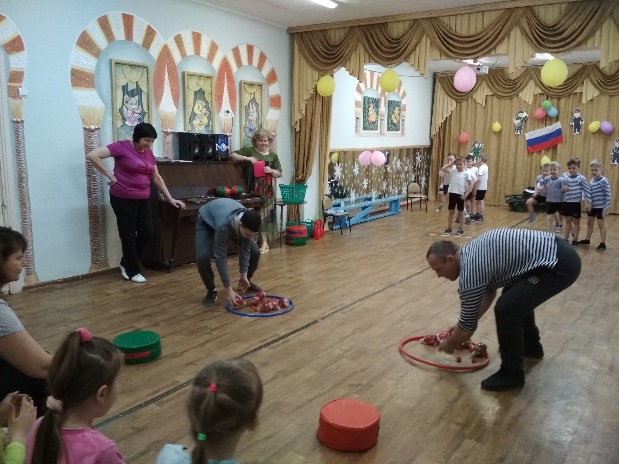 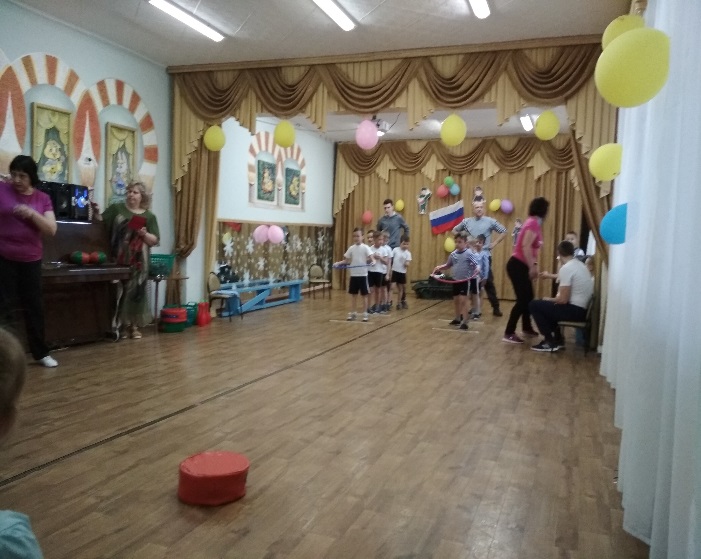 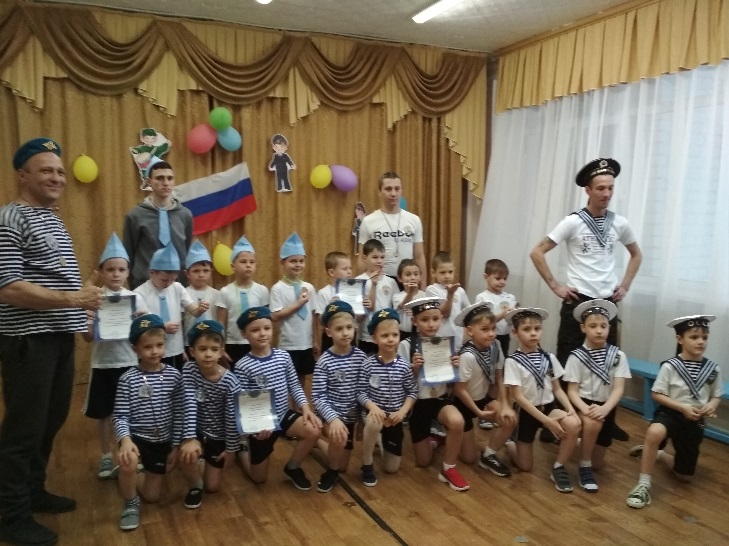 Воспитанники группы № 8 заняли I место и были награждены медалями и грамотой.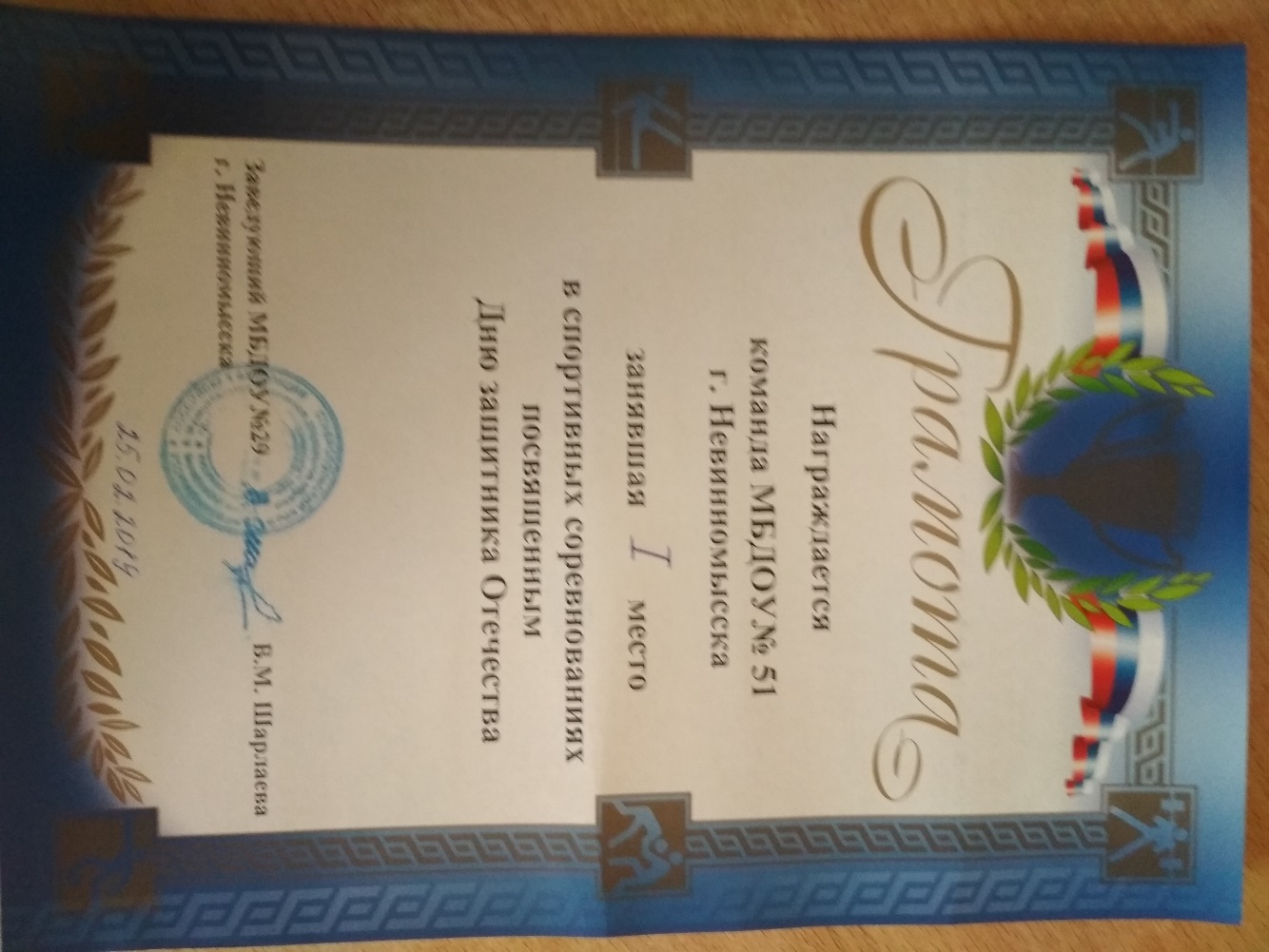 Подготовка и участие в соревнованиях доставили массу удовольствия юным спортсменам.Приглашаем к участию в спортивной жизни нашего детского сада всех детей и родителей. Статью подготовила инструктор по ФИЗО Гарнага Татьяна Васильевна